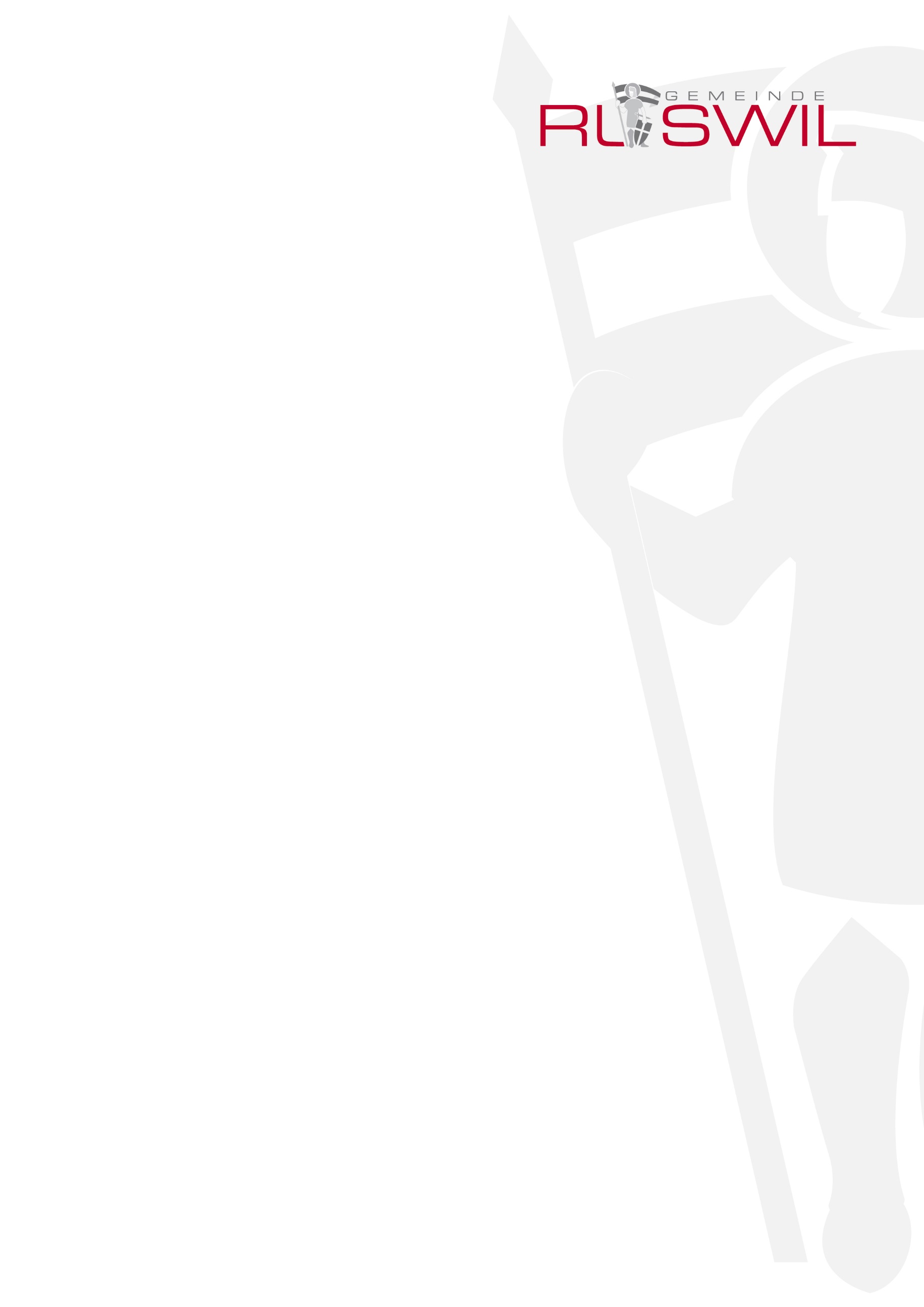 Gesuch um BetreuungsgutscheineEingang Gesuch bei der Abteilung Finanzen Ruswil: …………………………………(wird durch die Gemeinde ausgefüllt)Gesuch vollständig: 	…………………………………(wird durch die Gemeinde ausgefüllt)Gesuch für:	 Kindertagesstätte	 Tageseltern (begleitet von der Tagesplatzvermittlungsstelle Willisau)Hinweise zum Ausfüllen des Gesuches:Das Gesuch ist bei der Abteilung Finanzen Ruswil einzureichen. Das Gesuch wird nur geprüft, wenn es vollständig ausgefüllt und unterschrieben ist. Sämtliche Unterlagen müssen komplett vorhanden sein. Mögliche Auszahlungen werden erst bei Vollständigkeit des Gesuches berechnet.Dieses Gesuch ist durch die Erziehungsberechtigten auszufüllen.Wichtig:Ein allfälliger Anspruch auf Betreuungsgutscheine kann nicht rückwirkend geltend gemacht werden. Es gilt das Eingangsdatum des Gesuches. Mögliche Auszahlungen werden erst bei Vollständigkeit des Gesuches berechnet. Personalien der Erziehungsberechtigten, welche im gleichen Haushalt lebenWenn ein betreutes Kind nur mit einem Elternteil zusammenwohnt und im gleichen Haushalt auch die Partnerin oder der Partner dieses Elternteils lebt, so ist dies anzugeben.Personalien der Kinder 
Kinder, welche durch die Kindertagesstätte oder Tageseltern betreut werdenWirtschaftliche Sozialhilfe (WSH)QuellensteuerSubventionen/Unterstützungsbeiträge(werden bei der Berechnung nicht berücksichtigt)Arbeitgeber 
Bei mehreren Arbeitsgebern, bitte den Hauptarbeitgeber angeben. Bei angestellten Personen, muss der Lohnausweis vom Vorjahr sowie die Lohnabrechnung vom Vormonat beigelegt werden. Beiträge Arbeitgeber Umfang der ausserfamiliären Berufstätigkeit
Bei Personen, welche Arbeitslosentaggelder oder eine IV-Rente beziehen muss eine aktuelle Kopie der Taggeldabrechnung oder IV-Verfügung beigelegt werden. Bei Personen in Ausbildung muss eine entsprechende Ausbildungs-/Studienbescheinigung beigelegt werden. Bank- bzw. Postverbindung für die Überweisung der möglichen BetreuungsgutscheineDie Betreuungsgutscheine werden grundsätzlich an die Erziehungsberechtigten ausbezahlt. Eine Überweisung an Dritte erfolgt nur in Ausnahmefällen wie bei Bezug von wirtschaftlicher Sozialhilfe oder einem begründeten Antrag durch die Kindertagesstätte oder Tagesplatzvermittlungsstelle. Meldepflicht und EinverständniserklärungDie Antragstellenden sind verpflichtet, Änderungen in Bezug auf das Arbeitspensum, das Einkommen oder den Betreuungsumfang wenn möglich im Voraus, spätestens jedoch innert 10 Arbeitstagen, der Gemeinde Ruswil, Sozialabteilung zu melden. Dies gilt auch bei der Beendigung des Betreuungsverhältnisses sowie bei Wegzug aus der Gemeinde Ruswil. Die Meldepflicht liegt in erster Linie bei den Erziehungsberechtigten. Ungerechtfertigte Bezüge von Betreuungsgutscheinen werden zurückgefordert. Mit der Unterschrift bestätige ich/bestätigen wir, dass dieses Gesuch vollständig und wahrheitsgetreu ausgefüllt ist. Gleichzeitig wird die Gemeinde Ruswil, Sozialabteilung, ermächtigt, alle notwendigen Auskünfte zur Berechnung der Gutscheinhöhe bei den entsprechenden Stellen einzuholen und falls notwendig weitere Unterlagen einzufordern. Das regionale Steueramt Wolhusen / Ruswil wird über alle zugesprochenen Betreuungsgutscheine informiert. Unterschrift zur Bestätigung der gemachten Angaben………………………………..			……………………………………………Ort/Datum				Antragsteller/in………………………………..			……………………………………………Ort/Datum				Unterschrift Ehepartner/in oder Partner/in im KonkubinatNotwendige Dokumente und Unterlagen für das Gesuch um Betreuungsgutscheine(erst nach Vorliegen aller notwendigen Dokumente kann der Anspruch auf Betreuungsgutscheine geprüft werden)
Antragsteller/inEhepartner/in oder Partner/in bei Konkubinat
Name: …………………………………………………..Vorname: ………………………………………………Strasse: ………………………………………………….PLZ / Ort: ………………………………………………..Tel.-Nr. Festnetz: ……………………………………….Tel.-Nr. Natel: …………………………………………..E-Mail-Adresse: ………………………………………..Geburtsdatum: ………………………………………..Beruf: ………………………………………….…………
Name: …………………………………………………..Vorname: ………………………………………………Strasse: ………………………………………………….PLZ / Ort: ………………………………………………..Tel.-Nr. Festnetz: ……………………………………….Tel.-Nr. Natel: …………………………………………..E-Mail-Adresse: ………………………………………..Geburtsdatum: ………………………………………..Beruf: ……………………………………...….…………Name: …………………………………………………..Vorname: ………………………………………………Geburtsdatum: ……………………………………….
Name: ………………………………………………….Vorname: ………………………………………….…..Geburtsdatum: ……………………………………….Name: ……………………………………………….…Vorname: ………………………………………..……Geburtsdatum: ………………………………..….….
Name: …………………………………………….…...Vorname: …………………………………………...…Geburtsdatum: ………………………………………..Beziehen Sie wirtschaftliche Sozialhilfe?	 Ja    NeinFalls ja, werden die Betreuungsgutscheine für Tageseltern nur an die Tageselternvermittlungsstelle überwiesen.Falls ja, werden die Betreuungsgutscheine für Tageseltern nur an die Tageselternvermittlungsstelle überwiesen.Werden Sie quellenbesteuert? Ja    NeinFalls ja, ist dem Gesuch eine aktuelle Quellensteuerabrechnung beizulegen.Falls ja, ist dem Gesuch eine aktuelle Quellensteuerabrechnung beizulegen.Erhalten Sie Subventions- oder Unterstützungsbeiträge für die Kinderbetreuung?
(z. B.: Luzerner Kantonalbank, Concordia, die Mobiliar, etc….)Falls ja, wer bezahlt? (Name der Subventionsgeber) Ja    Nein
……………………………………………….………………
Falls ja, Betrag oder prozentualer Anteil an monatlicher Gesamtrechnung.
Fr. ……………………………………………….pro Monat Antragsteller/inEhepartner/in oder Partner/in bei KonkubinatFirma: ……………………………………………….………..Strasse: ……………………………………………….………PLZ / Ort: ……………………………………………….……Personalverantwortliche/r:Name: ……………………………………………….……….Vorname: ……………………………………………….…..Tel.-Nr. direkt: ………………………………………………E-Mail-Adresse direkt: 
……………………………………………….…………………...Firma: ……………………………………………….…………Strasse: ……………………………………………….……….PLZ / Ort: ……………………………………………….……..Personalverantwortliche/r:Name: ……………………………………………….………...Vorname: ……………………………………………….……Tel.-Nr. direkt: ………………………………………………..E-Mail-Adresse direkt: 
……………………………………………….……………………Erhalten sie Beiträge vom Arbeitgeber für die Kinderbetreuung? Ja    NeinFalls ja, wie hoch ist der Betrag?Fr. ……………………………………………….pro Monat Falls ja, wer bezahlt? (Name des Arbeitgebers)……………………………………………….………………Antragsteller/inAntragsteller/inEhepartner/in oder Partner/in bei KonkubinatEhepartner/in oder Partner/in bei Konkubinat Angestellt……………….% Angestellt……………….% Selbständigerwerbend……………….% Selbständigerwerbend……………….% erwerbslos gemeldet (RAV)……………….% erwerbslos gemeldet (RAV)……………….% in Ausbildung……………….% in Ausbildung……………….% Bezüger/in IV-Rente……………….% Bezüger/in IV-Rente……………….%Total Pensum……………….%Total Pensum……………….% Bank Post    IBAN-Nr.: …………………………………………….    IBAN-Nr.: …………………………………………..    Name/Ort Bank: …………………………………...Bank-/Postverbindung lautend auf (Kontoinhaber/in)Bank-/Postverbindung lautend auf (Kontoinhaber/in)Name/Vorname: ………………………………………………………………………………………………….....Adresse: ………………………………………………………………………………………………………………..PLZ/Ort: …………………………………………………………………………………………………………………Name/Vorname: ………………………………………………………………………………………………….....Adresse: ………………………………………………………………………………………………………………..PLZ/Ort: …………………………………………………………………………………………………………………Kindertagesstätte: Bestätigung der Kindertagesstätte (Formular der Gemeinde Ruswil)Tageseltern: Aktueller Vertrag mit der Tageselternvermittlungsstelle / Betreuungsstunden pro Woche Alle: Aktuelles Steuerveranlagungsprotokoll (nicht älter als zwei Jahre) Quellensteuerauszug Einzahlungsschein / genaue Kontoangaben Lohnausweis vom Vorjahr Lohnabrechnung vom Vormonat Ausbildungsbestätigung Arbeitslosenkassen-Taggeldabrechnung IV-Verfügung (IV-Grad muss ersichtlich sein)